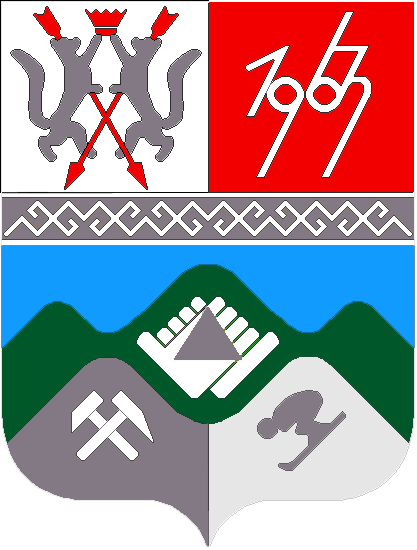 КЕМЕРОВСКАЯ ОБЛАСТЬТАШТАГОЛЬСКИЙ МУНИЦИПАЛЬНЫЙ РАЙОНАДМИНИСТРАЦИЯ ТАШТАГОЛЬСКОГО ГОРОДСКОГО ПОСЕЛЕНИЯП О С Т А Н О В Л Е Н И Еот  «29»  октября    2019    №  117-пОб утверждении перечня целевого муниципального имуществаТаштагольского городского поселения для передачи в арендусубъектам малого и среднего предпринимательства   Руководствуясь Федеральным Законом  Российской Федерации от 06.10.2003 г. № 131-ФЗ «Об общих принципах организации местного самоуправления в Российской Федерации», Федеральным законом от 24.07.2007 N 209-ФЗ "О развитии малого и среднего предпринимательства в Российской Федерации", Законом Кемеровской области от 27.12.2007 N 187-ОЗ "О развитии малого и среднего предпринимательства", Положением «О                         порядке владения, пользования и распоряжения муниципальным имуществом муниципального образования Таштагольский муниципальный район», руководствуясь Уставом муниципального образования  «Таштагольского городского поселение», Администрация  Таштагольского городского поселения  постановляет:Утвердить перечень целевого муниципального имущества Таштагольского городского поселения  для передачи в аренду субъектам малого и среднего  предпринимательства (Приложение №1).Настоящее постановление разместить на информационном стенде Администрации Таштагольского городского поселения, на странице сети Интернет по адресу: https://admtash.my1.ru.Контроль за исполнением настоящего постановления оставляю за собой.Постановление  вступает в силу с момента его подписания.Глава Таштагольского городского поселения						              А. А. ПутинцевПриложение № 1                                                                                    к постановлению Администрации                                                                              Таштагольского городского поселения                                                                                            от  29 октября 2019 года № 117-пПеречень целевого муниципального имуществаТаштагольского городского поселениядля передачи в аренду субъектам малого  и среднего предпринимательства№п/пНаименование объектаАдрес объектаПлощадь, кв.м.Цели передачиКадастровыйномер Земельный участокКемеровская обл., г. Таштагол, ул.8 Марта, место №153 кв. мПод сборный магазин42:34:0106002:26Земельный участокКемеровская обл., г. Таштагол, ул. 8 Марта, место № 239 кв. мПод размещение торгового павильона42:34:0106002:1763Земельный участокКемеровская область, г. Таштагол, ул. 8 Марта, место № 353 кв. мПод магазин42:34:0106002:27Земельный участокКемеровская обл., г. Таштагол, ул. 8 Марта, р-н ресторана, место №442 кв. мПод торговый павильон42:34:0106002:14Земельный участокКемеровская обл., г. Таштагол, ул. 8 Марта, место №521 кв. мПод торговый павильон42:34:0106002:15Земельный участокКемеровская обл., г. Таштагол, ул. 8 Марта, р-н ресторана, место №640 кв. мПод торговый павильон42:34:0106002:84Земельный участокКемеровская обл., г. Таштагол, ул. 8 Марта, место №732 кв. мПод установку торгового павильона42:34:0106002:49Земельный участокКемеровская обл., г. Таштагол, ул. 8 Марта, место №823 кв. мПод торговый павильон42:34:0106002:75Земельный участокКемеровская обл., г. Таштагол, ул. 8 Марта, место № 955 кв. мПод торговый павильон42:34:0106002:81Земельный участокКемеровская обл., г. Таштагол, ул. 8 Марта, район ресторана, место № 1033 кв. мПод торговый павильон42:34:0106002:85Земельный участокКемеровская обл., г. Таштагол, ул. 8 Марта, д. №1261 кв. мПод магазин42:34:0106002:23Земельный участокКемеровская обл., г. Таштагол, ул. Ноградская, 1/б63 кв. мПод торговый павильон42:34:0106002:97Земельный участокобл. Кемеровская, г. Таштагол, ул. Ноградская (район церкви), место №1А50 кв. мПод торговый павильон42:34:0106002:38Земельный участокКемеровская обл., г. Таштагол, ул. Ноградская, место №153 кв. мПод торговый павильон42:34:0106002:35Земельный участокКемеровская обл.,  г. Таштагол, ул. Ноградская, место №553 кв. мПод торговый павильон42:34:0106002:45Земельный участокКемеровская обл.,  г. Таштагол, ул. Ноградская, 6/166 кв. мПод торговый павильон42:34:0106002:95